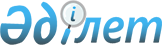 Қазақстан Республикасы Министрлер Кабинетiнiң 1995 жылғы 2 ақпандағы N 110 қаулысына толықтыру енгiзу туралы
					
			Күшін жойған
			
			
		
					Қазақстан Республикасы Үкiметiнiң Қаулысы 1997 жылғы 18 қараша N 1598. Күші жойылды - ҚР Үкіметінің 2000.08.03. N 1176 қаулысымен     Қазақстан Республикасының Үкiметi қаулы етедi:     1. "Қарудың жекелеген түрлерi айналымын мемлекеттiк бақылаутуралы" Қазақстан Республикасы Заңын жүзеге асыру жөнiндегi шаралартуралы" Қазақстан Республикасы Министрлер Кабинетiнiң 1995 жылғы 2ақпандағы N 110 қаулысына  P950110_

   мынадай толықтыру енгiзiлсiн;     көрсетiлген қаулыға "Қазақстан Республикасындағы қарудыңжекелеген түрлерi айналымының тәртiбi" деген 1-қосымша мынадайредакциядағы 19-л қосымшамен толықтырылсын:                                             19-л қосымша          Қазақстан Республикасының Президентi мен Үкiметi          Шаруашылық басқармасының аңшылық шаруашылықтары        қызметкерлерiнiң қарулануы үшiн белгiленген қарулар                         мен оқ-дәрiлердiң                             НОРМАЛАРЫ___________________________________________________________________Аңшылық шаруашылықтардың |      Қарудың түрiқызметкерлерi            |_________________________________________                         |Пистолет       Карабин      Тегiс ұңғылы                         |(револьвер)    (винтовка)      мылтық___________________________________________________________________           1             |     2      |      3       |   4___________________________________________________________________Директор                 |      1   немесе   1            -Бас аңшы                 |      1            1            -Бас орманшы              |      1            1            -Табиғатты қорғау жөнiндегiжетекшi инженер-инспектор|      1            -            -Орман қорғау инженерi    |      1            -            -Орманшы, орманшының      |      1            1            -көмекшiсi                |Аңшылық учаскесiнiң      |      1            1    немесе  1бастығы                  |Орман шеберi             |                                1 Ихтиолог, балық          |      1   немесе   1            -учаскесiнiң бастығы      |Орманшы                  |      -            -            1Аға қорықшы, қорықшы     |      1   немесе   1Күзет жөнiндегi жұмысшы  |                             постыға 1Бақташылар, шопандар     |                                1Аға омарташы, омарташы   |                             омартаға 1     Ескерту:     Қарудың резервi - қаруындағы әрбiр 10 бiрлiкке 1 қарудан.     Көрсетiлген аңшылық шаруашылықтарда қосымша 5 бiрлiк тегiсұңғылы және 5 бiрлiк иiр ойықты аңшы қаруына рұқсат етiледi.     Оқ-дәрiлердiң саны iшкi iстер органдарымен келiсiм бойыншасатып алынады.     Қазақстан Республикасының         Премьер-Министрi
					© 2012. Қазақстан Республикасы Әділет министрлігінің «Қазақстан Республикасының Заңнама және құқықтық ақпарат институты» ШЖҚ РМК
				